Aanvraagformulier subsidies lokale besturen - investeringssubsidiesAanvraagformulier subsidies lokale besturen - investeringssubsidiesAanvraagformulier subsidies lokale besturen - investeringssubsidiesAanvraagformulier subsidies lokale besturen - investeringssubsidiesAanvraagformulier subsidies lokale besturen - investeringssubsidiesAanvraagformulier subsidies lokale besturen - investeringssubsidiesAanvraagformulier subsidies lokale besturen - investeringssubsidiesAanvraagformulier subsidies lokale besturen - investeringssubsidiesAanvraagformulier subsidies lokale besturen - investeringssubsidiesAanvraagformulier subsidies lokale besturen - investeringssubsidiesAanvraagformulier subsidies lokale besturen - investeringssubsidiesAanvraagformulier subsidies lokale besturen - investeringssubsidiesAanvraagformulier subsidies lokale besturen - investeringssubsidiesAanvraagformulier subsidies lokale besturen - investeringssubsidies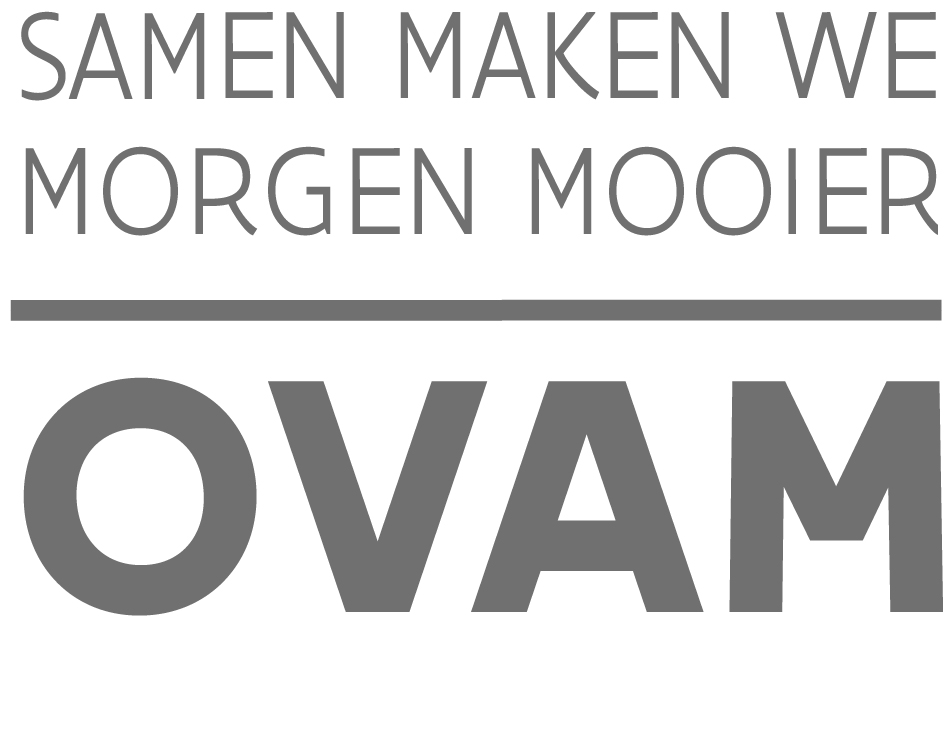 ////////////////////////////////////////////////////////////////////////////////////////////////////////////////////////////////////////////////////////////////////////////////////////////////////////////////////////////////////////////////////////////////////////////////////////////////////////////////////////////////////////////////////////////////////////////////////////////////////////////////////////////////////////////////////////////////////////////////////////////////////////////////////////////////////////////////////////////////////////////////////////////////////////////////////////////////////////////////////////////////////////////////////////////////////////////////////////////////////////////////////////////////////////////////////////////////////////////////////////////////////////////////////////////////////////////////////////////////////////////////////////////////////////////////////////////////////////////////////////////////////////////////////////////////////////////////////////////////////////////////////////////////////////////////////////////////////////////////////////////////////////////////////////////////////////////////////////////////////////////////////////////////////////////////////////////////////////////////////////////////////////////////////////////////////////////////////////////////////////////////////////////////////////////////////////////////////////////////////////////////////////////////////////////////////////////////////////////////////////////////////////////////////////////////////////////////////////////////////////////////////////////////////////////////////////////////////////////////////////////////////////////////////////////////////////////////////////////////////////////////////////////////////////////////////////////////////////////////////////////////////////////////////////////////////////////////////////////////////////////////////////////////////////////////////////////////////////////////////////////////////////////////////////////////////////////////////////////////////////////////////////////////////////////////////////////////////////////////////////////////////////////////////////////////////////////////////////////////////////////////////////////////////////////////////////////////////////////////////////////////////////////////////////////////////////////////////////////////////////////////////////////////////////////////////////////////////////////////////////////////////////////////////////////////Openbare Vlaamse AfvalstoffenmaatschappijAfdeling Afvalstoffen- en MaterialenbeheerTeam Lokaal MaterialenbeheerStationsstraat 110, 2800 MECHELENT 015 284 261 – subsidies@ovam.beOpenbare Vlaamse AfvalstoffenmaatschappijAfdeling Afvalstoffen- en MaterialenbeheerTeam Lokaal MaterialenbeheerStationsstraat 110, 2800 MECHELENT 015 284 261 – subsidies@ovam.beOpenbare Vlaamse AfvalstoffenmaatschappijAfdeling Afvalstoffen- en MaterialenbeheerTeam Lokaal MaterialenbeheerStationsstraat 110, 2800 MECHELENT 015 284 261 – subsidies@ovam.beOpenbare Vlaamse AfvalstoffenmaatschappijAfdeling Afvalstoffen- en MaterialenbeheerTeam Lokaal MaterialenbeheerStationsstraat 110, 2800 MECHELENT 015 284 261 – subsidies@ovam.beOpenbare Vlaamse AfvalstoffenmaatschappijAfdeling Afvalstoffen- en MaterialenbeheerTeam Lokaal MaterialenbeheerStationsstraat 110, 2800 MECHELENT 015 284 261 – subsidies@ovam.beOpenbare Vlaamse AfvalstoffenmaatschappijAfdeling Afvalstoffen- en MaterialenbeheerTeam Lokaal MaterialenbeheerStationsstraat 110, 2800 MECHELENT 015 284 261 – subsidies@ovam.beOpenbare Vlaamse AfvalstoffenmaatschappijAfdeling Afvalstoffen- en MaterialenbeheerTeam Lokaal MaterialenbeheerStationsstraat 110, 2800 MECHELENT 015 284 261 – subsidies@ovam.beOpenbare Vlaamse AfvalstoffenmaatschappijAfdeling Afvalstoffen- en MaterialenbeheerTeam Lokaal MaterialenbeheerStationsstraat 110, 2800 MECHELENT 015 284 261 – subsidies@ovam.beOpenbare Vlaamse AfvalstoffenmaatschappijAfdeling Afvalstoffen- en MaterialenbeheerTeam Lokaal MaterialenbeheerStationsstraat 110, 2800 MECHELENT 015 284 261 – subsidies@ovam.beOpenbare Vlaamse AfvalstoffenmaatschappijAfdeling Afvalstoffen- en MaterialenbeheerTeam Lokaal MaterialenbeheerStationsstraat 110, 2800 MECHELENT 015 284 261 – subsidies@ovam.beOpenbare Vlaamse AfvalstoffenmaatschappijAfdeling Afvalstoffen- en MaterialenbeheerTeam Lokaal MaterialenbeheerStationsstraat 110, 2800 MECHELENT 015 284 261 – subsidies@ovam.beOpenbare Vlaamse AfvalstoffenmaatschappijAfdeling Afvalstoffen- en MaterialenbeheerTeam Lokaal MaterialenbeheerStationsstraat 110, 2800 MECHELENT 015 284 261 – subsidies@ovam.beOpenbare Vlaamse AfvalstoffenmaatschappijAfdeling Afvalstoffen- en MaterialenbeheerTeam Lokaal MaterialenbeheerStationsstraat 110, 2800 MECHELENT 015 284 261 – subsidies@ovam.beIn te vullen door de OVAMIn te vullen door de OVAMIn te vullen door de OVAMOpenbare Vlaamse AfvalstoffenmaatschappijAfdeling Afvalstoffen- en MaterialenbeheerTeam Lokaal MaterialenbeheerStationsstraat 110, 2800 MECHELENT 015 284 261 – subsidies@ovam.beOpenbare Vlaamse AfvalstoffenmaatschappijAfdeling Afvalstoffen- en MaterialenbeheerTeam Lokaal MaterialenbeheerStationsstraat 110, 2800 MECHELENT 015 284 261 – subsidies@ovam.beOpenbare Vlaamse AfvalstoffenmaatschappijAfdeling Afvalstoffen- en MaterialenbeheerTeam Lokaal MaterialenbeheerStationsstraat 110, 2800 MECHELENT 015 284 261 – subsidies@ovam.beOpenbare Vlaamse AfvalstoffenmaatschappijAfdeling Afvalstoffen- en MaterialenbeheerTeam Lokaal MaterialenbeheerStationsstraat 110, 2800 MECHELENT 015 284 261 – subsidies@ovam.beOpenbare Vlaamse AfvalstoffenmaatschappijAfdeling Afvalstoffen- en MaterialenbeheerTeam Lokaal MaterialenbeheerStationsstraat 110, 2800 MECHELENT 015 284 261 – subsidies@ovam.beOpenbare Vlaamse AfvalstoffenmaatschappijAfdeling Afvalstoffen- en MaterialenbeheerTeam Lokaal MaterialenbeheerStationsstraat 110, 2800 MECHELENT 015 284 261 – subsidies@ovam.beOpenbare Vlaamse AfvalstoffenmaatschappijAfdeling Afvalstoffen- en MaterialenbeheerTeam Lokaal MaterialenbeheerStationsstraat 110, 2800 MECHELENT 015 284 261 – subsidies@ovam.beOpenbare Vlaamse AfvalstoffenmaatschappijAfdeling Afvalstoffen- en MaterialenbeheerTeam Lokaal MaterialenbeheerStationsstraat 110, 2800 MECHELENT 015 284 261 – subsidies@ovam.beOpenbare Vlaamse AfvalstoffenmaatschappijAfdeling Afvalstoffen- en MaterialenbeheerTeam Lokaal MaterialenbeheerStationsstraat 110, 2800 MECHELENT 015 284 261 – subsidies@ovam.beOpenbare Vlaamse AfvalstoffenmaatschappijAfdeling Afvalstoffen- en MaterialenbeheerTeam Lokaal MaterialenbeheerStationsstraat 110, 2800 MECHELENT 015 284 261 – subsidies@ovam.beOpenbare Vlaamse AfvalstoffenmaatschappijAfdeling Afvalstoffen- en MaterialenbeheerTeam Lokaal MaterialenbeheerStationsstraat 110, 2800 MECHELENT 015 284 261 – subsidies@ovam.beOpenbare Vlaamse AfvalstoffenmaatschappijAfdeling Afvalstoffen- en MaterialenbeheerTeam Lokaal MaterialenbeheerStationsstraat 110, 2800 MECHELENT 015 284 261 – subsidies@ovam.beOpenbare Vlaamse AfvalstoffenmaatschappijAfdeling Afvalstoffen- en MaterialenbeheerTeam Lokaal MaterialenbeheerStationsstraat 110, 2800 MECHELENT 015 284 261 – subsidies@ovam.beOpenbare Vlaamse AfvalstoffenmaatschappijAfdeling Afvalstoffen- en MaterialenbeheerTeam Lokaal MaterialenbeheerStationsstraat 110, 2800 MECHELENT 015 284 261 – subsidies@ovam.beOpenbare Vlaamse AfvalstoffenmaatschappijAfdeling Afvalstoffen- en MaterialenbeheerTeam Lokaal MaterialenbeheerStationsstraat 110, 2800 MECHELENT 015 284 261 – subsidies@ovam.beOpenbare Vlaamse AfvalstoffenmaatschappijAfdeling Afvalstoffen- en MaterialenbeheerTeam Lokaal MaterialenbeheerStationsstraat 110, 2800 MECHELENT 015 284 261 – subsidies@ovam.beOpenbare Vlaamse AfvalstoffenmaatschappijAfdeling Afvalstoffen- en MaterialenbeheerTeam Lokaal MaterialenbeheerStationsstraat 110, 2800 MECHELENT 015 284 261 – subsidies@ovam.beOpenbare Vlaamse AfvalstoffenmaatschappijAfdeling Afvalstoffen- en MaterialenbeheerTeam Lokaal MaterialenbeheerStationsstraat 110, 2800 MECHELENT 015 284 261 – subsidies@ovam.beOpenbare Vlaamse AfvalstoffenmaatschappijAfdeling Afvalstoffen- en MaterialenbeheerTeam Lokaal MaterialenbeheerStationsstraat 110, 2800 MECHELENT 015 284 261 – subsidies@ovam.beOpenbare Vlaamse AfvalstoffenmaatschappijAfdeling Afvalstoffen- en MaterialenbeheerTeam Lokaal MaterialenbeheerStationsstraat 110, 2800 MECHELENT 015 284 261 – subsidies@ovam.beOpenbare Vlaamse AfvalstoffenmaatschappijAfdeling Afvalstoffen- en MaterialenbeheerTeam Lokaal MaterialenbeheerStationsstraat 110, 2800 MECHELENT 015 284 261 – subsidies@ovam.beOpenbare Vlaamse AfvalstoffenmaatschappijAfdeling Afvalstoffen- en MaterialenbeheerTeam Lokaal MaterialenbeheerStationsstraat 110, 2800 MECHELENT 015 284 261 – subsidies@ovam.beOpenbare Vlaamse AfvalstoffenmaatschappijAfdeling Afvalstoffen- en MaterialenbeheerTeam Lokaal MaterialenbeheerStationsstraat 110, 2800 MECHELENT 015 284 261 – subsidies@ovam.beOpenbare Vlaamse AfvalstoffenmaatschappijAfdeling Afvalstoffen- en MaterialenbeheerTeam Lokaal MaterialenbeheerStationsstraat 110, 2800 MECHELENT 015 284 261 – subsidies@ovam.beOpenbare Vlaamse AfvalstoffenmaatschappijAfdeling Afvalstoffen- en MaterialenbeheerTeam Lokaal MaterialenbeheerStationsstraat 110, 2800 MECHELENT 015 284 261 – subsidies@ovam.beOpenbare Vlaamse AfvalstoffenmaatschappijAfdeling Afvalstoffen- en MaterialenbeheerTeam Lokaal MaterialenbeheerStationsstraat 110, 2800 MECHELENT 015 284 261 – subsidies@ovam.beWaarvoor dient dit formulier?Dit formulier gebruikt u om uw subsidieaanvraag in te dienen voor investeringen inzake afvalstoffenbeheer. Stuur dit aanvraagformulier met bijlagen per mail  naar subsidies@ovam.be.Waarvoor dient dit formulier?Dit formulier gebruikt u om uw subsidieaanvraag in te dienen voor investeringen inzake afvalstoffenbeheer. Stuur dit aanvraagformulier met bijlagen per mail  naar subsidies@ovam.be.Waarvoor dient dit formulier?Dit formulier gebruikt u om uw subsidieaanvraag in te dienen voor investeringen inzake afvalstoffenbeheer. Stuur dit aanvraagformulier met bijlagen per mail  naar subsidies@ovam.be.Waarvoor dient dit formulier?Dit formulier gebruikt u om uw subsidieaanvraag in te dienen voor investeringen inzake afvalstoffenbeheer. Stuur dit aanvraagformulier met bijlagen per mail  naar subsidies@ovam.be.Waarvoor dient dit formulier?Dit formulier gebruikt u om uw subsidieaanvraag in te dienen voor investeringen inzake afvalstoffenbeheer. Stuur dit aanvraagformulier met bijlagen per mail  naar subsidies@ovam.be.Waarvoor dient dit formulier?Dit formulier gebruikt u om uw subsidieaanvraag in te dienen voor investeringen inzake afvalstoffenbeheer. Stuur dit aanvraagformulier met bijlagen per mail  naar subsidies@ovam.be.Waarvoor dient dit formulier?Dit formulier gebruikt u om uw subsidieaanvraag in te dienen voor investeringen inzake afvalstoffenbeheer. Stuur dit aanvraagformulier met bijlagen per mail  naar subsidies@ovam.be.Waarvoor dient dit formulier?Dit formulier gebruikt u om uw subsidieaanvraag in te dienen voor investeringen inzake afvalstoffenbeheer. Stuur dit aanvraagformulier met bijlagen per mail  naar subsidies@ovam.be.Waarvoor dient dit formulier?Dit formulier gebruikt u om uw subsidieaanvraag in te dienen voor investeringen inzake afvalstoffenbeheer. Stuur dit aanvraagformulier met bijlagen per mail  naar subsidies@ovam.be.Waarvoor dient dit formulier?Dit formulier gebruikt u om uw subsidieaanvraag in te dienen voor investeringen inzake afvalstoffenbeheer. Stuur dit aanvraagformulier met bijlagen per mail  naar subsidies@ovam.be.Waarvoor dient dit formulier?Dit formulier gebruikt u om uw subsidieaanvraag in te dienen voor investeringen inzake afvalstoffenbeheer. Stuur dit aanvraagformulier met bijlagen per mail  naar subsidies@ovam.be.Waarvoor dient dit formulier?Dit formulier gebruikt u om uw subsidieaanvraag in te dienen voor investeringen inzake afvalstoffenbeheer. Stuur dit aanvraagformulier met bijlagen per mail  naar subsidies@ovam.be.Waarvoor dient dit formulier?Dit formulier gebruikt u om uw subsidieaanvraag in te dienen voor investeringen inzake afvalstoffenbeheer. Stuur dit aanvraagformulier met bijlagen per mail  naar subsidies@ovam.be.Waarvoor dient dit formulier?Dit formulier gebruikt u om uw subsidieaanvraag in te dienen voor investeringen inzake afvalstoffenbeheer. Stuur dit aanvraagformulier met bijlagen per mail  naar subsidies@ovam.be.Waarvoor dient dit formulier?Dit formulier gebruikt u om uw subsidieaanvraag in te dienen voor investeringen inzake afvalstoffenbeheer. Stuur dit aanvraagformulier met bijlagen per mail  naar subsidies@ovam.be.Waarvoor dient dit formulier?Dit formulier gebruikt u om uw subsidieaanvraag in te dienen voor investeringen inzake afvalstoffenbeheer. Stuur dit aanvraagformulier met bijlagen per mail  naar subsidies@ovam.be.Gegevens van de aanvragerGegevens van de aanvragerGegevens van de aanvragerGegevens van de aanvragerGegevens van de aanvragerGegevens van de aanvragerGegevens van de aanvragerGegevens van de aanvragerGegevens van de aanvragerGegevens van de aanvragerGegevens van de aanvragerGegevens van de aanvragerGegevens van de aanvragerGegevens van de aanvragerGegevens van de aanvragerGegevens van de aanvrager1Vul hieronder de gegevens van de aanvrager in.Vul hieronder de gegevens van de aanvrager in.Vul hieronder de gegevens van de aanvrager in.Vul hieronder de gegevens van de aanvrager in.Vul hieronder de gegevens van de aanvrager in.Vul hieronder de gegevens van de aanvrager in.Vul hieronder de gegevens van de aanvrager in.Vul hieronder de gegevens van de aanvrager in.Vul hieronder de gegevens van de aanvrager in.Vul hieronder de gegevens van de aanvrager in.Vul hieronder de gegevens van de aanvrager in.Vul hieronder de gegevens van de aanvrager in.Vul hieronder de gegevens van de aanvrager in.Vul hieronder de gegevens van de aanvrager in.Vul hieronder de gegevens van de aanvrager in.Vul hieronder de gegevens van de aanvrager in.lokaal bestuurlokaal bestuurlokaal bestuurlokaal bestuurnaam contactpersoonnaam contactpersoonnaam contactpersoonnaam contactpersoonfunctiefunctiefunctiefunctieafdeling of dienstafdeling of dienstafdeling of dienstafdeling of dienststraat en nummerstraat en nummerstraat en nummerstraat en nummerpostnummer en gemeentepostnummer en gemeentepostnummer en gemeentepostnummer en gemeentetelefoonnummertelefoonnummertelefoonnummertelefoonnummere-mailadrese-mailadrese-mailadrese-mailadresIBANIBANIBANIBANBICBICBICBICGegevens van de opdrachtGegevens van de opdrachtGegevens van de opdrachtGegevens van de opdrachtGegevens van de opdrachtGegevens van de opdrachtGegevens van de opdrachtGegevens van de opdrachtGegevens van de opdrachtGegevens van de opdrachtGegevens van de opdrachtGegevens van de opdrachtGegevens van de opdrachtGegevens van de opdrachtGegevens van de opdrachtGegevens van de opdrachtOmschrijving van de opdrachtOmschrijving van de opdrachtOmschrijving van de opdrachtOmschrijving van de opdrachtOmschrijving van de opdrachtOmschrijving van de opdrachtOmschrijving van de opdrachtOmschrijving van de opdrachtOmschrijving van de opdrachtOmschrijving van de opdrachtOmschrijving van de opdrachtOmschrijving van de opdrachtOmschrijving van de opdrachtOmschrijving van de opdrachtOmschrijving van de opdrachtOmschrijving van de opdracht2Duid hieronder het subsidie-item aan.Per subsidieaanvraag kan maar één item aangeduid worden. Er kunnen meerdere subsidieaanvragen per lokaal bestuur ingediend worden.Duid hieronder het subsidie-item aan.Per subsidieaanvraag kan maar één item aangeduid worden. Er kunnen meerdere subsidieaanvragen per lokaal bestuur ingediend worden.Duid hieronder het subsidie-item aan.Per subsidieaanvraag kan maar één item aangeduid worden. Er kunnen meerdere subsidieaanvragen per lokaal bestuur ingediend worden.Duid hieronder het subsidie-item aan.Per subsidieaanvraag kan maar één item aangeduid worden. Er kunnen meerdere subsidieaanvragen per lokaal bestuur ingediend worden.Duid hieronder het subsidie-item aan.Per subsidieaanvraag kan maar één item aangeduid worden. Er kunnen meerdere subsidieaanvragen per lokaal bestuur ingediend worden.Duid hieronder het subsidie-item aan.Per subsidieaanvraag kan maar één item aangeduid worden. Er kunnen meerdere subsidieaanvragen per lokaal bestuur ingediend worden.Duid hieronder het subsidie-item aan.Per subsidieaanvraag kan maar één item aangeduid worden. Er kunnen meerdere subsidieaanvragen per lokaal bestuur ingediend worden.Duid hieronder het subsidie-item aan.Per subsidieaanvraag kan maar één item aangeduid worden. Er kunnen meerdere subsidieaanvragen per lokaal bestuur ingediend worden.Duid hieronder het subsidie-item aan.Per subsidieaanvraag kan maar één item aangeduid worden. Er kunnen meerdere subsidieaanvragen per lokaal bestuur ingediend worden.Duid hieronder het subsidie-item aan.Per subsidieaanvraag kan maar één item aangeduid worden. Er kunnen meerdere subsidieaanvragen per lokaal bestuur ingediend worden.Duid hieronder het subsidie-item aan.Per subsidieaanvraag kan maar één item aangeduid worden. Er kunnen meerdere subsidieaanvragen per lokaal bestuur ingediend worden.Duid hieronder het subsidie-item aan.Per subsidieaanvraag kan maar één item aangeduid worden. Er kunnen meerdere subsidieaanvragen per lokaal bestuur ingediend worden.Duid hieronder het subsidie-item aan.Per subsidieaanvraag kan maar één item aangeduid worden. Er kunnen meerdere subsidieaanvragen per lokaal bestuur ingediend worden.Duid hieronder het subsidie-item aan.Per subsidieaanvraag kan maar één item aangeduid worden. Er kunnen meerdere subsidieaanvragen per lokaal bestuur ingediend worden.Duid hieronder het subsidie-item aan.Per subsidieaanvraag kan maar één item aangeduid worden. Er kunnen meerdere subsidieaanvragen per lokaal bestuur ingediend worden.Duid hieronder het subsidie-item aan.Per subsidieaanvraag kan maar één item aangeduid worden. Er kunnen meerdere subsidieaanvragen per lokaal bestuur ingediend worden.Huis-aan-huisinzamelingHuis-aan-huisinzamelingHuis-aan-huisinzamelingHuis-aan-huisinzamelingHuis-aan-huisinzamelingHuis-aan-huisinzamelingHuis-aan-huisinzamelingHuis-aan-huisinzamelingHuis-aan-huisinzamelingHuis-aan-huisinzamelingHuis-aan-huisinzamelingHuis-aan-huisinzamelingHuis-aan-huisinzamelingGewichtsdiftaruitrusting op recyclageparkGewichtsdiftaruitrusting op recyclageparkGewichtsdiftaruitrusting op recyclageparkGewichtsdiftaruitrusting op recyclageparkGewichtsdiftaruitrusting op recyclageparkGewichtsdiftaruitrusting op recyclageparkGewichtsdiftaruitrusting op recyclageparkGewichtsdiftaruitrusting op recyclageparkGewichtsdiftaruitrusting op recyclageparkGewichtsdiftaruitrusting op recyclageparkGewichtsdiftaruitrusting op recyclageparkGewichtsdiftaruitrusting op recyclageparkGewichtsdiftaruitrusting op recyclageparkContainers voor transport via waterwegenContainers voor transport via waterwegenContainers voor transport via waterwegenContainers voor transport via waterwegenContainers voor transport via waterwegenContainers voor transport via waterwegenContainers voor transport via waterwegenContainers voor transport via waterwegenContainers voor transport via waterwegenContainers voor transport via waterwegenContainers voor transport via waterwegenContainers voor transport via waterwegenContainers voor transport via waterwegenVoorvergistingsinstallatieVoorvergistingsinstallatieVoorvergistingsinstallatieVoorvergistingsinstallatieVoorvergistingsinstallatieVoorvergistingsinstallatieVoorvergistingsinstallatieVoorvergistingsinstallatieVoorvergistingsinstallatieVoorvergistingsinstallatieVoorvergistingsinstallatieVoorvergistingsinstallatieVoorvergistingsinstallatieAfvalrecipiënten ter voorkoming van zwerfvuilAfvalrecipiënten ter voorkoming van zwerfvuilAfvalrecipiënten ter voorkoming van zwerfvuilAfvalrecipiënten ter voorkoming van zwerfvuilAfvalrecipiënten ter voorkoming van zwerfvuilAfvalrecipiënten ter voorkoming van zwerfvuilAfvalrecipiënten ter voorkoming van zwerfvuilAfvalrecipiënten ter voorkoming van zwerfvuilAfvalrecipiënten ter voorkoming van zwerfvuilAfvalrecipiënten ter voorkoming van zwerfvuilAfvalrecipiënten ter voorkoming van zwerfvuilAfvalrecipiënten ter voorkoming van zwerfvuilAfvalrecipiënten ter voorkoming van zwerfvuilCamera-installaties en/of afvalzuigersCamera-installaties en/of afvalzuigersCamera-installaties en/of afvalzuigersCamera-installaties en/of afvalzuigersCamera-installaties en/of afvalzuigersCamera-installaties en/of afvalzuigersCamera-installaties en/of afvalzuigersCamera-installaties en/of afvalzuigersCamera-installaties en/of afvalzuigersCamera-installaties en/of afvalzuigersCamera-installaties en/of afvalzuigersCamera-installaties en/of afvalzuigersCamera-installaties en/of afvalzuigers3Geef hieronder een gedetailleerde omschrijving van de opdracht. Hier moet de opdracht in detail beschreven worden
Hier moet ook aangegeven worden welke steden en gemeenten deel uitmaken van het bediende werkingsgebied en hoeveel inwoners dit bediende werkingsgebied heeft.Geef hieronder een gedetailleerde omschrijving van de opdracht. Hier moet de opdracht in detail beschreven worden
Hier moet ook aangegeven worden welke steden en gemeenten deel uitmaken van het bediende werkingsgebied en hoeveel inwoners dit bediende werkingsgebied heeft.Geef hieronder een gedetailleerde omschrijving van de opdracht. Hier moet de opdracht in detail beschreven worden
Hier moet ook aangegeven worden welke steden en gemeenten deel uitmaken van het bediende werkingsgebied en hoeveel inwoners dit bediende werkingsgebied heeft.Geef hieronder een gedetailleerde omschrijving van de opdracht. Hier moet de opdracht in detail beschreven worden
Hier moet ook aangegeven worden welke steden en gemeenten deel uitmaken van het bediende werkingsgebied en hoeveel inwoners dit bediende werkingsgebied heeft.Geef hieronder een gedetailleerde omschrijving van de opdracht. Hier moet de opdracht in detail beschreven worden
Hier moet ook aangegeven worden welke steden en gemeenten deel uitmaken van het bediende werkingsgebied en hoeveel inwoners dit bediende werkingsgebied heeft.Geef hieronder een gedetailleerde omschrijving van de opdracht. Hier moet de opdracht in detail beschreven worden
Hier moet ook aangegeven worden welke steden en gemeenten deel uitmaken van het bediende werkingsgebied en hoeveel inwoners dit bediende werkingsgebied heeft.Geef hieronder een gedetailleerde omschrijving van de opdracht. Hier moet de opdracht in detail beschreven worden
Hier moet ook aangegeven worden welke steden en gemeenten deel uitmaken van het bediende werkingsgebied en hoeveel inwoners dit bediende werkingsgebied heeft.Geef hieronder een gedetailleerde omschrijving van de opdracht. Hier moet de opdracht in detail beschreven worden
Hier moet ook aangegeven worden welke steden en gemeenten deel uitmaken van het bediende werkingsgebied en hoeveel inwoners dit bediende werkingsgebied heeft.Geef hieronder een gedetailleerde omschrijving van de opdracht. Hier moet de opdracht in detail beschreven worden
Hier moet ook aangegeven worden welke steden en gemeenten deel uitmaken van het bediende werkingsgebied en hoeveel inwoners dit bediende werkingsgebied heeft.Geef hieronder een gedetailleerde omschrijving van de opdracht. Hier moet de opdracht in detail beschreven worden
Hier moet ook aangegeven worden welke steden en gemeenten deel uitmaken van het bediende werkingsgebied en hoeveel inwoners dit bediende werkingsgebied heeft.Geef hieronder een gedetailleerde omschrijving van de opdracht. Hier moet de opdracht in detail beschreven worden
Hier moet ook aangegeven worden welke steden en gemeenten deel uitmaken van het bediende werkingsgebied en hoeveel inwoners dit bediende werkingsgebied heeft.Geef hieronder een gedetailleerde omschrijving van de opdracht. Hier moet de opdracht in detail beschreven worden
Hier moet ook aangegeven worden welke steden en gemeenten deel uitmaken van het bediende werkingsgebied en hoeveel inwoners dit bediende werkingsgebied heeft.Geef hieronder een gedetailleerde omschrijving van de opdracht. Hier moet de opdracht in detail beschreven worden
Hier moet ook aangegeven worden welke steden en gemeenten deel uitmaken van het bediende werkingsgebied en hoeveel inwoners dit bediende werkingsgebied heeft.Geef hieronder een gedetailleerde omschrijving van de opdracht. Hier moet de opdracht in detail beschreven worden
Hier moet ook aangegeven worden welke steden en gemeenten deel uitmaken van het bediende werkingsgebied en hoeveel inwoners dit bediende werkingsgebied heeft.Geef hieronder een gedetailleerde omschrijving van de opdracht. Hier moet de opdracht in detail beschreven worden
Hier moet ook aangegeven worden welke steden en gemeenten deel uitmaken van het bediende werkingsgebied en hoeveel inwoners dit bediende werkingsgebied heeft.Geef hieronder een gedetailleerde omschrijving van de opdracht. Hier moet de opdracht in detail beschreven worden
Hier moet ook aangegeven worden welke steden en gemeenten deel uitmaken van het bediende werkingsgebied en hoeveel inwoners dit bediende werkingsgebied heeft.4Algemene kostenraming van de volledige investering (exclusief btw). 
De kostenraming moet daarbij onderbouwd worden. Algemene kostenraming van de volledige investering (exclusief btw). 
De kostenraming moet daarbij onderbouwd worden. Algemene kostenraming van de volledige investering (exclusief btw). 
De kostenraming moet daarbij onderbouwd worden. Algemene kostenraming van de volledige investering (exclusief btw). 
De kostenraming moet daarbij onderbouwd worden. Algemene kostenraming van de volledige investering (exclusief btw). 
De kostenraming moet daarbij onderbouwd worden. Algemene kostenraming van de volledige investering (exclusief btw). 
De kostenraming moet daarbij onderbouwd worden. Algemene kostenraming van de volledige investering (exclusief btw). 
De kostenraming moet daarbij onderbouwd worden. Algemene kostenraming van de volledige investering (exclusief btw). 
De kostenraming moet daarbij onderbouwd worden. Algemene kostenraming van de volledige investering (exclusief btw). 
De kostenraming moet daarbij onderbouwd worden. Algemene kostenraming van de volledige investering (exclusief btw). 
De kostenraming moet daarbij onderbouwd worden. Algemene kostenraming van de volledige investering (exclusief btw). 
De kostenraming moet daarbij onderbouwd worden. Algemene kostenraming van de volledige investering (exclusief btw). 
De kostenraming moet daarbij onderbouwd worden. Algemene kostenraming van de volledige investering (exclusief btw). 
De kostenraming moet daarbij onderbouwd worden. Algemene kostenraming van de volledige investering (exclusief btw). 
De kostenraming moet daarbij onderbouwd worden. Algemene kostenraming van de volledige investering (exclusief btw). 
De kostenraming moet daarbij onderbouwd worden. Algemene kostenraming van de volledige investering (exclusief btw). 
De kostenraming moet daarbij onderbouwd worden. 5De kosten die in aanmerking komen voor subsidies (exclusief btw).De kosten die in aanmerking komen voor subsidies (exclusief btw).De kosten die in aanmerking komen voor subsidies (exclusief btw).De kosten die in aanmerking komen voor subsidies (exclusief btw).De kosten die in aanmerking komen voor subsidies (exclusief btw).De kosten die in aanmerking komen voor subsidies (exclusief btw).De kosten die in aanmerking komen voor subsidies (exclusief btw).De kosten die in aanmerking komen voor subsidies (exclusief btw).De kosten die in aanmerking komen voor subsidies (exclusief btw).De kosten die in aanmerking komen voor subsidies (exclusief btw).De kosten die in aanmerking komen voor subsidies (exclusief btw).De kosten die in aanmerking komen voor subsidies (exclusief btw).De kosten die in aanmerking komen voor subsidies (exclusief btw).De kosten die in aanmerking komen voor subsidies (exclusief btw).De kosten die in aanmerking komen voor subsidies (exclusief btw).De kosten die in aanmerking komen voor subsidies (exclusief btw).6Hoeveel bedraagt de subsidiecoëfficiënt?Definitie subsidiecoëfficiënt: het getal dat de verhouding weergeeft van het aandeel van de opdracht of het project ten bate van huishoudelijke afvalstoffen ten opzichte van de totaliteit van de afvalstoffen. Hoeveel bedraagt de subsidiecoëfficiënt?Definitie subsidiecoëfficiënt: het getal dat de verhouding weergeeft van het aandeel van de opdracht of het project ten bate van huishoudelijke afvalstoffen ten opzichte van de totaliteit van de afvalstoffen. Hoeveel bedraagt de subsidiecoëfficiënt?Definitie subsidiecoëfficiënt: het getal dat de verhouding weergeeft van het aandeel van de opdracht of het project ten bate van huishoudelijke afvalstoffen ten opzichte van de totaliteit van de afvalstoffen. Hoeveel bedraagt de subsidiecoëfficiënt?Definitie subsidiecoëfficiënt: het getal dat de verhouding weergeeft van het aandeel van de opdracht of het project ten bate van huishoudelijke afvalstoffen ten opzichte van de totaliteit van de afvalstoffen. Hoeveel bedraagt de subsidiecoëfficiënt?Definitie subsidiecoëfficiënt: het getal dat de verhouding weergeeft van het aandeel van de opdracht of het project ten bate van huishoudelijke afvalstoffen ten opzichte van de totaliteit van de afvalstoffen. Hoeveel bedraagt de subsidiecoëfficiënt?Definitie subsidiecoëfficiënt: het getal dat de verhouding weergeeft van het aandeel van de opdracht of het project ten bate van huishoudelijke afvalstoffen ten opzichte van de totaliteit van de afvalstoffen. Hoeveel bedraagt de subsidiecoëfficiënt?Definitie subsidiecoëfficiënt: het getal dat de verhouding weergeeft van het aandeel van de opdracht of het project ten bate van huishoudelijke afvalstoffen ten opzichte van de totaliteit van de afvalstoffen. Hoeveel bedraagt de subsidiecoëfficiënt?Definitie subsidiecoëfficiënt: het getal dat de verhouding weergeeft van het aandeel van de opdracht of het project ten bate van huishoudelijke afvalstoffen ten opzichte van de totaliteit van de afvalstoffen. Hoeveel bedraagt de subsidiecoëfficiënt?Definitie subsidiecoëfficiënt: het getal dat de verhouding weergeeft van het aandeel van de opdracht of het project ten bate van huishoudelijke afvalstoffen ten opzichte van de totaliteit van de afvalstoffen. Hoeveel bedraagt de subsidiecoëfficiënt?Definitie subsidiecoëfficiënt: het getal dat de verhouding weergeeft van het aandeel van de opdracht of het project ten bate van huishoudelijke afvalstoffen ten opzichte van de totaliteit van de afvalstoffen. Hoeveel bedraagt de subsidiecoëfficiënt?Definitie subsidiecoëfficiënt: het getal dat de verhouding weergeeft van het aandeel van de opdracht of het project ten bate van huishoudelijke afvalstoffen ten opzichte van de totaliteit van de afvalstoffen. Hoeveel bedraagt de subsidiecoëfficiënt?Definitie subsidiecoëfficiënt: het getal dat de verhouding weergeeft van het aandeel van de opdracht of het project ten bate van huishoudelijke afvalstoffen ten opzichte van de totaliteit van de afvalstoffen. Hoeveel bedraagt de subsidiecoëfficiënt?Definitie subsidiecoëfficiënt: het getal dat de verhouding weergeeft van het aandeel van de opdracht of het project ten bate van huishoudelijke afvalstoffen ten opzichte van de totaliteit van de afvalstoffen. Hoeveel bedraagt de subsidiecoëfficiënt?Definitie subsidiecoëfficiënt: het getal dat de verhouding weergeeft van het aandeel van de opdracht of het project ten bate van huishoudelijke afvalstoffen ten opzichte van de totaliteit van de afvalstoffen. Hoeveel bedraagt de subsidiecoëfficiënt?Definitie subsidiecoëfficiënt: het getal dat de verhouding weergeeft van het aandeel van de opdracht of het project ten bate van huishoudelijke afvalstoffen ten opzichte van de totaliteit van de afvalstoffen. Hoeveel bedraagt de subsidiecoëfficiënt?Definitie subsidiecoëfficiënt: het getal dat de verhouding weergeeft van het aandeel van de opdracht of het project ten bate van huishoudelijke afvalstoffen ten opzichte van de totaliteit van de afvalstoffen. 7Komt het lokaal bestuur in aanmerking voor subsidies door of krachtens een andere wetgeving?Geef een volledige opsomming van eventuele andere subsidiekanalen.Komt het lokaal bestuur in aanmerking voor subsidies door of krachtens een andere wetgeving?Geef een volledige opsomming van eventuele andere subsidiekanalen.Komt het lokaal bestuur in aanmerking voor subsidies door of krachtens een andere wetgeving?Geef een volledige opsomming van eventuele andere subsidiekanalen.Komt het lokaal bestuur in aanmerking voor subsidies door of krachtens een andere wetgeving?Geef een volledige opsomming van eventuele andere subsidiekanalen.Komt het lokaal bestuur in aanmerking voor subsidies door of krachtens een andere wetgeving?Geef een volledige opsomming van eventuele andere subsidiekanalen.Komt het lokaal bestuur in aanmerking voor subsidies door of krachtens een andere wetgeving?Geef een volledige opsomming van eventuele andere subsidiekanalen.Komt het lokaal bestuur in aanmerking voor subsidies door of krachtens een andere wetgeving?Geef een volledige opsomming van eventuele andere subsidiekanalen.Komt het lokaal bestuur in aanmerking voor subsidies door of krachtens een andere wetgeving?Geef een volledige opsomming van eventuele andere subsidiekanalen.Komt het lokaal bestuur in aanmerking voor subsidies door of krachtens een andere wetgeving?Geef een volledige opsomming van eventuele andere subsidiekanalen.Komt het lokaal bestuur in aanmerking voor subsidies door of krachtens een andere wetgeving?Geef een volledige opsomming van eventuele andere subsidiekanalen.Komt het lokaal bestuur in aanmerking voor subsidies door of krachtens een andere wetgeving?Geef een volledige opsomming van eventuele andere subsidiekanalen.Komt het lokaal bestuur in aanmerking voor subsidies door of krachtens een andere wetgeving?Geef een volledige opsomming van eventuele andere subsidiekanalen.Komt het lokaal bestuur in aanmerking voor subsidies door of krachtens een andere wetgeving?Geef een volledige opsomming van eventuele andere subsidiekanalen.Komt het lokaal bestuur in aanmerking voor subsidies door of krachtens een andere wetgeving?Geef een volledige opsomming van eventuele andere subsidiekanalen.Komt het lokaal bestuur in aanmerking voor subsidies door of krachtens een andere wetgeving?Geef een volledige opsomming van eventuele andere subsidiekanalen.Komt het lokaal bestuur in aanmerking voor subsidies door of krachtens een andere wetgeving?Geef een volledige opsomming van eventuele andere subsidiekanalen.8Van welke procedure inzake overheidsopdrachten zal het lokale bestuur gebruik maken?Van welke procedure inzake overheidsopdrachten zal het lokale bestuur gebruik maken?Van welke procedure inzake overheidsopdrachten zal het lokale bestuur gebruik maken?Van welke procedure inzake overheidsopdrachten zal het lokale bestuur gebruik maken?Van welke procedure inzake overheidsopdrachten zal het lokale bestuur gebruik maken?Van welke procedure inzake overheidsopdrachten zal het lokale bestuur gebruik maken?Van welke procedure inzake overheidsopdrachten zal het lokale bestuur gebruik maken?Van welke procedure inzake overheidsopdrachten zal het lokale bestuur gebruik maken?Van welke procedure inzake overheidsopdrachten zal het lokale bestuur gebruik maken?Van welke procedure inzake overheidsopdrachten zal het lokale bestuur gebruik maken?Van welke procedure inzake overheidsopdrachten zal het lokale bestuur gebruik maken?Van welke procedure inzake overheidsopdrachten zal het lokale bestuur gebruik maken?Van welke procedure inzake overheidsopdrachten zal het lokale bestuur gebruik maken?Van welke procedure inzake overheidsopdrachten zal het lokale bestuur gebruik maken?Van welke procedure inzake overheidsopdrachten zal het lokale bestuur gebruik maken?Van welke procedure inzake overheidsopdrachten zal het lokale bestuur gebruik maken?9Wat is de stand van zaken van de aankoopprocedure?Interne goedkeuring, opdracht gepubliceerd, opdracht gesloten, levering/plaatsing uitgevoerd,…Wat is de stand van zaken van de aankoopprocedure?Interne goedkeuring, opdracht gepubliceerd, opdracht gesloten, levering/plaatsing uitgevoerd,…Wat is de stand van zaken van de aankoopprocedure?Interne goedkeuring, opdracht gepubliceerd, opdracht gesloten, levering/plaatsing uitgevoerd,…Wat is de stand van zaken van de aankoopprocedure?Interne goedkeuring, opdracht gepubliceerd, opdracht gesloten, levering/plaatsing uitgevoerd,…Wat is de stand van zaken van de aankoopprocedure?Interne goedkeuring, opdracht gepubliceerd, opdracht gesloten, levering/plaatsing uitgevoerd,…Wat is de stand van zaken van de aankoopprocedure?Interne goedkeuring, opdracht gepubliceerd, opdracht gesloten, levering/plaatsing uitgevoerd,…Wat is de stand van zaken van de aankoopprocedure?Interne goedkeuring, opdracht gepubliceerd, opdracht gesloten, levering/plaatsing uitgevoerd,…Wat is de stand van zaken van de aankoopprocedure?Interne goedkeuring, opdracht gepubliceerd, opdracht gesloten, levering/plaatsing uitgevoerd,…Wat is de stand van zaken van de aankoopprocedure?Interne goedkeuring, opdracht gepubliceerd, opdracht gesloten, levering/plaatsing uitgevoerd,…Wat is de stand van zaken van de aankoopprocedure?Interne goedkeuring, opdracht gepubliceerd, opdracht gesloten, levering/plaatsing uitgevoerd,…Wat is de stand van zaken van de aankoopprocedure?Interne goedkeuring, opdracht gepubliceerd, opdracht gesloten, levering/plaatsing uitgevoerd,…Wat is de stand van zaken van de aankoopprocedure?Interne goedkeuring, opdracht gepubliceerd, opdracht gesloten, levering/plaatsing uitgevoerd,…Wat is de stand van zaken van de aankoopprocedure?Interne goedkeuring, opdracht gepubliceerd, opdracht gesloten, levering/plaatsing uitgevoerd,…Wat is de stand van zaken van de aankoopprocedure?Interne goedkeuring, opdracht gepubliceerd, opdracht gesloten, levering/plaatsing uitgevoerd,…Wat is de stand van zaken van de aankoopprocedure?Interne goedkeuring, opdracht gepubliceerd, opdracht gesloten, levering/plaatsing uitgevoerd,…Wat is de stand van zaken van de aankoopprocedure?Interne goedkeuring, opdracht gepubliceerd, opdracht gesloten, levering/plaatsing uitgevoerd,…10Hoe zal de aanvraag tot uitbetaling gebeuren?
De subsidie wordt standaard uitbetaald na de aanvraag tot uitbetaling door het lokaal bestuur binnen de 180 dagen na de voorlopige oplevering. In afwijking van deze regeling zijn er ook de bijkomende mogelijkheden tot uitbetaling van een voorschot en uitbetaling op basis van tussentijdse vorderingsstaten. Indien gebruik gemaakt zal worden van één van deze mogelijkheden, moet dit in deze subsidieaanvraag aangegeven worden.    Aanvraag tot uitbetaling van een voorschot van maximaal 50% van het berekende subsidiebedrag na voorlegging              van de gunningsbeslissing en het bewijs van sluiting van de opdracht.    Aanvraag tot uitbetaling op basis van tussentijdse vorderingsstaten.Hoe zal de aanvraag tot uitbetaling gebeuren?
De subsidie wordt standaard uitbetaald na de aanvraag tot uitbetaling door het lokaal bestuur binnen de 180 dagen na de voorlopige oplevering. In afwijking van deze regeling zijn er ook de bijkomende mogelijkheden tot uitbetaling van een voorschot en uitbetaling op basis van tussentijdse vorderingsstaten. Indien gebruik gemaakt zal worden van één van deze mogelijkheden, moet dit in deze subsidieaanvraag aangegeven worden.    Aanvraag tot uitbetaling van een voorschot van maximaal 50% van het berekende subsidiebedrag na voorlegging              van de gunningsbeslissing en het bewijs van sluiting van de opdracht.    Aanvraag tot uitbetaling op basis van tussentijdse vorderingsstaten.Hoe zal de aanvraag tot uitbetaling gebeuren?
De subsidie wordt standaard uitbetaald na de aanvraag tot uitbetaling door het lokaal bestuur binnen de 180 dagen na de voorlopige oplevering. In afwijking van deze regeling zijn er ook de bijkomende mogelijkheden tot uitbetaling van een voorschot en uitbetaling op basis van tussentijdse vorderingsstaten. Indien gebruik gemaakt zal worden van één van deze mogelijkheden, moet dit in deze subsidieaanvraag aangegeven worden.    Aanvraag tot uitbetaling van een voorschot van maximaal 50% van het berekende subsidiebedrag na voorlegging              van de gunningsbeslissing en het bewijs van sluiting van de opdracht.    Aanvraag tot uitbetaling op basis van tussentijdse vorderingsstaten.Hoe zal de aanvraag tot uitbetaling gebeuren?
De subsidie wordt standaard uitbetaald na de aanvraag tot uitbetaling door het lokaal bestuur binnen de 180 dagen na de voorlopige oplevering. In afwijking van deze regeling zijn er ook de bijkomende mogelijkheden tot uitbetaling van een voorschot en uitbetaling op basis van tussentijdse vorderingsstaten. Indien gebruik gemaakt zal worden van één van deze mogelijkheden, moet dit in deze subsidieaanvraag aangegeven worden.    Aanvraag tot uitbetaling van een voorschot van maximaal 50% van het berekende subsidiebedrag na voorlegging              van de gunningsbeslissing en het bewijs van sluiting van de opdracht.    Aanvraag tot uitbetaling op basis van tussentijdse vorderingsstaten.Hoe zal de aanvraag tot uitbetaling gebeuren?
De subsidie wordt standaard uitbetaald na de aanvraag tot uitbetaling door het lokaal bestuur binnen de 180 dagen na de voorlopige oplevering. In afwijking van deze regeling zijn er ook de bijkomende mogelijkheden tot uitbetaling van een voorschot en uitbetaling op basis van tussentijdse vorderingsstaten. Indien gebruik gemaakt zal worden van één van deze mogelijkheden, moet dit in deze subsidieaanvraag aangegeven worden.    Aanvraag tot uitbetaling van een voorschot van maximaal 50% van het berekende subsidiebedrag na voorlegging              van de gunningsbeslissing en het bewijs van sluiting van de opdracht.    Aanvraag tot uitbetaling op basis van tussentijdse vorderingsstaten.Hoe zal de aanvraag tot uitbetaling gebeuren?
De subsidie wordt standaard uitbetaald na de aanvraag tot uitbetaling door het lokaal bestuur binnen de 180 dagen na de voorlopige oplevering. In afwijking van deze regeling zijn er ook de bijkomende mogelijkheden tot uitbetaling van een voorschot en uitbetaling op basis van tussentijdse vorderingsstaten. Indien gebruik gemaakt zal worden van één van deze mogelijkheden, moet dit in deze subsidieaanvraag aangegeven worden.    Aanvraag tot uitbetaling van een voorschot van maximaal 50% van het berekende subsidiebedrag na voorlegging              van de gunningsbeslissing en het bewijs van sluiting van de opdracht.    Aanvraag tot uitbetaling op basis van tussentijdse vorderingsstaten.Hoe zal de aanvraag tot uitbetaling gebeuren?
De subsidie wordt standaard uitbetaald na de aanvraag tot uitbetaling door het lokaal bestuur binnen de 180 dagen na de voorlopige oplevering. In afwijking van deze regeling zijn er ook de bijkomende mogelijkheden tot uitbetaling van een voorschot en uitbetaling op basis van tussentijdse vorderingsstaten. Indien gebruik gemaakt zal worden van één van deze mogelijkheden, moet dit in deze subsidieaanvraag aangegeven worden.    Aanvraag tot uitbetaling van een voorschot van maximaal 50% van het berekende subsidiebedrag na voorlegging              van de gunningsbeslissing en het bewijs van sluiting van de opdracht.    Aanvraag tot uitbetaling op basis van tussentijdse vorderingsstaten.Hoe zal de aanvraag tot uitbetaling gebeuren?
De subsidie wordt standaard uitbetaald na de aanvraag tot uitbetaling door het lokaal bestuur binnen de 180 dagen na de voorlopige oplevering. In afwijking van deze regeling zijn er ook de bijkomende mogelijkheden tot uitbetaling van een voorschot en uitbetaling op basis van tussentijdse vorderingsstaten. Indien gebruik gemaakt zal worden van één van deze mogelijkheden, moet dit in deze subsidieaanvraag aangegeven worden.    Aanvraag tot uitbetaling van een voorschot van maximaal 50% van het berekende subsidiebedrag na voorlegging              van de gunningsbeslissing en het bewijs van sluiting van de opdracht.    Aanvraag tot uitbetaling op basis van tussentijdse vorderingsstaten.Hoe zal de aanvraag tot uitbetaling gebeuren?
De subsidie wordt standaard uitbetaald na de aanvraag tot uitbetaling door het lokaal bestuur binnen de 180 dagen na de voorlopige oplevering. In afwijking van deze regeling zijn er ook de bijkomende mogelijkheden tot uitbetaling van een voorschot en uitbetaling op basis van tussentijdse vorderingsstaten. Indien gebruik gemaakt zal worden van één van deze mogelijkheden, moet dit in deze subsidieaanvraag aangegeven worden.    Aanvraag tot uitbetaling van een voorschot van maximaal 50% van het berekende subsidiebedrag na voorlegging              van de gunningsbeslissing en het bewijs van sluiting van de opdracht.    Aanvraag tot uitbetaling op basis van tussentijdse vorderingsstaten.Hoe zal de aanvraag tot uitbetaling gebeuren?
De subsidie wordt standaard uitbetaald na de aanvraag tot uitbetaling door het lokaal bestuur binnen de 180 dagen na de voorlopige oplevering. In afwijking van deze regeling zijn er ook de bijkomende mogelijkheden tot uitbetaling van een voorschot en uitbetaling op basis van tussentijdse vorderingsstaten. Indien gebruik gemaakt zal worden van één van deze mogelijkheden, moet dit in deze subsidieaanvraag aangegeven worden.    Aanvraag tot uitbetaling van een voorschot van maximaal 50% van het berekende subsidiebedrag na voorlegging              van de gunningsbeslissing en het bewijs van sluiting van de opdracht.    Aanvraag tot uitbetaling op basis van tussentijdse vorderingsstaten.Hoe zal de aanvraag tot uitbetaling gebeuren?
De subsidie wordt standaard uitbetaald na de aanvraag tot uitbetaling door het lokaal bestuur binnen de 180 dagen na de voorlopige oplevering. In afwijking van deze regeling zijn er ook de bijkomende mogelijkheden tot uitbetaling van een voorschot en uitbetaling op basis van tussentijdse vorderingsstaten. Indien gebruik gemaakt zal worden van één van deze mogelijkheden, moet dit in deze subsidieaanvraag aangegeven worden.    Aanvraag tot uitbetaling van een voorschot van maximaal 50% van het berekende subsidiebedrag na voorlegging              van de gunningsbeslissing en het bewijs van sluiting van de opdracht.    Aanvraag tot uitbetaling op basis van tussentijdse vorderingsstaten.Hoe zal de aanvraag tot uitbetaling gebeuren?
De subsidie wordt standaard uitbetaald na de aanvraag tot uitbetaling door het lokaal bestuur binnen de 180 dagen na de voorlopige oplevering. In afwijking van deze regeling zijn er ook de bijkomende mogelijkheden tot uitbetaling van een voorschot en uitbetaling op basis van tussentijdse vorderingsstaten. Indien gebruik gemaakt zal worden van één van deze mogelijkheden, moet dit in deze subsidieaanvraag aangegeven worden.    Aanvraag tot uitbetaling van een voorschot van maximaal 50% van het berekende subsidiebedrag na voorlegging              van de gunningsbeslissing en het bewijs van sluiting van de opdracht.    Aanvraag tot uitbetaling op basis van tussentijdse vorderingsstaten.Hoe zal de aanvraag tot uitbetaling gebeuren?
De subsidie wordt standaard uitbetaald na de aanvraag tot uitbetaling door het lokaal bestuur binnen de 180 dagen na de voorlopige oplevering. In afwijking van deze regeling zijn er ook de bijkomende mogelijkheden tot uitbetaling van een voorschot en uitbetaling op basis van tussentijdse vorderingsstaten. Indien gebruik gemaakt zal worden van één van deze mogelijkheden, moet dit in deze subsidieaanvraag aangegeven worden.    Aanvraag tot uitbetaling van een voorschot van maximaal 50% van het berekende subsidiebedrag na voorlegging              van de gunningsbeslissing en het bewijs van sluiting van de opdracht.    Aanvraag tot uitbetaling op basis van tussentijdse vorderingsstaten.Hoe zal de aanvraag tot uitbetaling gebeuren?
De subsidie wordt standaard uitbetaald na de aanvraag tot uitbetaling door het lokaal bestuur binnen de 180 dagen na de voorlopige oplevering. In afwijking van deze regeling zijn er ook de bijkomende mogelijkheden tot uitbetaling van een voorschot en uitbetaling op basis van tussentijdse vorderingsstaten. Indien gebruik gemaakt zal worden van één van deze mogelijkheden, moet dit in deze subsidieaanvraag aangegeven worden.    Aanvraag tot uitbetaling van een voorschot van maximaal 50% van het berekende subsidiebedrag na voorlegging              van de gunningsbeslissing en het bewijs van sluiting van de opdracht.    Aanvraag tot uitbetaling op basis van tussentijdse vorderingsstaten.Hoe zal de aanvraag tot uitbetaling gebeuren?
De subsidie wordt standaard uitbetaald na de aanvraag tot uitbetaling door het lokaal bestuur binnen de 180 dagen na de voorlopige oplevering. In afwijking van deze regeling zijn er ook de bijkomende mogelijkheden tot uitbetaling van een voorschot en uitbetaling op basis van tussentijdse vorderingsstaten. Indien gebruik gemaakt zal worden van één van deze mogelijkheden, moet dit in deze subsidieaanvraag aangegeven worden.    Aanvraag tot uitbetaling van een voorschot van maximaal 50% van het berekende subsidiebedrag na voorlegging              van de gunningsbeslissing en het bewijs van sluiting van de opdracht.    Aanvraag tot uitbetaling op basis van tussentijdse vorderingsstaten.Hoe zal de aanvraag tot uitbetaling gebeuren?
De subsidie wordt standaard uitbetaald na de aanvraag tot uitbetaling door het lokaal bestuur binnen de 180 dagen na de voorlopige oplevering. In afwijking van deze regeling zijn er ook de bijkomende mogelijkheden tot uitbetaling van een voorschot en uitbetaling op basis van tussentijdse vorderingsstaten. Indien gebruik gemaakt zal worden van één van deze mogelijkheden, moet dit in deze subsidieaanvraag aangegeven worden.    Aanvraag tot uitbetaling van een voorschot van maximaal 50% van het berekende subsidiebedrag na voorlegging              van de gunningsbeslissing en het bewijs van sluiting van de opdracht.    Aanvraag tot uitbetaling op basis van tussentijdse vorderingsstaten.Bij te voegen informatieBij te voegen informatieBij te voegen informatieBij te voegen informatieBij te voegen informatieBij te voegen informatieBij te voegen informatieBij te voegen informatieBij te voegen informatieBij te voegen informatieBij te voegen informatieBij te voegen informatieBij te voegen informatieBij te voegen informatieBij te voegen informatieBij te voegen informatie11Kruis hieronder alle bijlagen aan die u bij uw projectvoorstel voegt.Kruis aan welke bijlagen u bij uw voorstel voegt en vermeld de titel van elke bijlage. Bij wijze van voorbeeld zijn er twee bijlagen vermeld die van toepassing zijn.Als u meer dan zeven bijlagen bij uw aanvraag wilt voegen, kunt u de rij bij het laatste aankruishokje kopiëren en in het formulier plakken. Selecteer en kopieer telkens de witregel boven en onder de rij mee.Kruis hieronder alle bijlagen aan die u bij uw projectvoorstel voegt.Kruis aan welke bijlagen u bij uw voorstel voegt en vermeld de titel van elke bijlage. Bij wijze van voorbeeld zijn er twee bijlagen vermeld die van toepassing zijn.Als u meer dan zeven bijlagen bij uw aanvraag wilt voegen, kunt u de rij bij het laatste aankruishokje kopiëren en in het formulier plakken. Selecteer en kopieer telkens de witregel boven en onder de rij mee.Kruis hieronder alle bijlagen aan die u bij uw projectvoorstel voegt.Kruis aan welke bijlagen u bij uw voorstel voegt en vermeld de titel van elke bijlage. Bij wijze van voorbeeld zijn er twee bijlagen vermeld die van toepassing zijn.Als u meer dan zeven bijlagen bij uw aanvraag wilt voegen, kunt u de rij bij het laatste aankruishokje kopiëren en in het formulier plakken. Selecteer en kopieer telkens de witregel boven en onder de rij mee.Kruis hieronder alle bijlagen aan die u bij uw projectvoorstel voegt.Kruis aan welke bijlagen u bij uw voorstel voegt en vermeld de titel van elke bijlage. Bij wijze van voorbeeld zijn er twee bijlagen vermeld die van toepassing zijn.Als u meer dan zeven bijlagen bij uw aanvraag wilt voegen, kunt u de rij bij het laatste aankruishokje kopiëren en in het formulier plakken. Selecteer en kopieer telkens de witregel boven en onder de rij mee.Kruis hieronder alle bijlagen aan die u bij uw projectvoorstel voegt.Kruis aan welke bijlagen u bij uw voorstel voegt en vermeld de titel van elke bijlage. Bij wijze van voorbeeld zijn er twee bijlagen vermeld die van toepassing zijn.Als u meer dan zeven bijlagen bij uw aanvraag wilt voegen, kunt u de rij bij het laatste aankruishokje kopiëren en in het formulier plakken. Selecteer en kopieer telkens de witregel boven en onder de rij mee.Kruis hieronder alle bijlagen aan die u bij uw projectvoorstel voegt.Kruis aan welke bijlagen u bij uw voorstel voegt en vermeld de titel van elke bijlage. Bij wijze van voorbeeld zijn er twee bijlagen vermeld die van toepassing zijn.Als u meer dan zeven bijlagen bij uw aanvraag wilt voegen, kunt u de rij bij het laatste aankruishokje kopiëren en in het formulier plakken. Selecteer en kopieer telkens de witregel boven en onder de rij mee.Kruis hieronder alle bijlagen aan die u bij uw projectvoorstel voegt.Kruis aan welke bijlagen u bij uw voorstel voegt en vermeld de titel van elke bijlage. Bij wijze van voorbeeld zijn er twee bijlagen vermeld die van toepassing zijn.Als u meer dan zeven bijlagen bij uw aanvraag wilt voegen, kunt u de rij bij het laatste aankruishokje kopiëren en in het formulier plakken. Selecteer en kopieer telkens de witregel boven en onder de rij mee.Kruis hieronder alle bijlagen aan die u bij uw projectvoorstel voegt.Kruis aan welke bijlagen u bij uw voorstel voegt en vermeld de titel van elke bijlage. Bij wijze van voorbeeld zijn er twee bijlagen vermeld die van toepassing zijn.Als u meer dan zeven bijlagen bij uw aanvraag wilt voegen, kunt u de rij bij het laatste aankruishokje kopiëren en in het formulier plakken. Selecteer en kopieer telkens de witregel boven en onder de rij mee.Kruis hieronder alle bijlagen aan die u bij uw projectvoorstel voegt.Kruis aan welke bijlagen u bij uw voorstel voegt en vermeld de titel van elke bijlage. Bij wijze van voorbeeld zijn er twee bijlagen vermeld die van toepassing zijn.Als u meer dan zeven bijlagen bij uw aanvraag wilt voegen, kunt u de rij bij het laatste aankruishokje kopiëren en in het formulier plakken. Selecteer en kopieer telkens de witregel boven en onder de rij mee.Kruis hieronder alle bijlagen aan die u bij uw projectvoorstel voegt.Kruis aan welke bijlagen u bij uw voorstel voegt en vermeld de titel van elke bijlage. Bij wijze van voorbeeld zijn er twee bijlagen vermeld die van toepassing zijn.Als u meer dan zeven bijlagen bij uw aanvraag wilt voegen, kunt u de rij bij het laatste aankruishokje kopiëren en in het formulier plakken. Selecteer en kopieer telkens de witregel boven en onder de rij mee.Kruis hieronder alle bijlagen aan die u bij uw projectvoorstel voegt.Kruis aan welke bijlagen u bij uw voorstel voegt en vermeld de titel van elke bijlage. Bij wijze van voorbeeld zijn er twee bijlagen vermeld die van toepassing zijn.Als u meer dan zeven bijlagen bij uw aanvraag wilt voegen, kunt u de rij bij het laatste aankruishokje kopiëren en in het formulier plakken. Selecteer en kopieer telkens de witregel boven en onder de rij mee.Kruis hieronder alle bijlagen aan die u bij uw projectvoorstel voegt.Kruis aan welke bijlagen u bij uw voorstel voegt en vermeld de titel van elke bijlage. Bij wijze van voorbeeld zijn er twee bijlagen vermeld die van toepassing zijn.Als u meer dan zeven bijlagen bij uw aanvraag wilt voegen, kunt u de rij bij het laatste aankruishokje kopiëren en in het formulier plakken. Selecteer en kopieer telkens de witregel boven en onder de rij mee.Kruis hieronder alle bijlagen aan die u bij uw projectvoorstel voegt.Kruis aan welke bijlagen u bij uw voorstel voegt en vermeld de titel van elke bijlage. Bij wijze van voorbeeld zijn er twee bijlagen vermeld die van toepassing zijn.Als u meer dan zeven bijlagen bij uw aanvraag wilt voegen, kunt u de rij bij het laatste aankruishokje kopiëren en in het formulier plakken. Selecteer en kopieer telkens de witregel boven en onder de rij mee.Kruis hieronder alle bijlagen aan die u bij uw projectvoorstel voegt.Kruis aan welke bijlagen u bij uw voorstel voegt en vermeld de titel van elke bijlage. Bij wijze van voorbeeld zijn er twee bijlagen vermeld die van toepassing zijn.Als u meer dan zeven bijlagen bij uw aanvraag wilt voegen, kunt u de rij bij het laatste aankruishokje kopiëren en in het formulier plakken. Selecteer en kopieer telkens de witregel boven en onder de rij mee.Kruis hieronder alle bijlagen aan die u bij uw projectvoorstel voegt.Kruis aan welke bijlagen u bij uw voorstel voegt en vermeld de titel van elke bijlage. Bij wijze van voorbeeld zijn er twee bijlagen vermeld die van toepassing zijn.Als u meer dan zeven bijlagen bij uw aanvraag wilt voegen, kunt u de rij bij het laatste aankruishokje kopiëren en in het formulier plakken. Selecteer en kopieer telkens de witregel boven en onder de rij mee.Kruis hieronder alle bijlagen aan die u bij uw projectvoorstel voegt.Kruis aan welke bijlagen u bij uw voorstel voegt en vermeld de titel van elke bijlage. Bij wijze van voorbeeld zijn er twee bijlagen vermeld die van toepassing zijn.Als u meer dan zeven bijlagen bij uw aanvraag wilt voegen, kunt u de rij bij het laatste aankruishokje kopiëren en in het formulier plakken. Selecteer en kopieer telkens de witregel boven en onder de rij mee.bijlage 1:bijlage 1:Goedkeuring opdracht door lokaal bestuurGoedkeuring opdracht door lokaal bestuurGoedkeuring opdracht door lokaal bestuurGoedkeuring opdracht door lokaal bestuurGoedkeuring opdracht door lokaal bestuurGoedkeuring opdracht door lokaal bestuurGoedkeuring opdracht door lokaal bestuurGoedkeuring opdracht door lokaal bestuurGoedkeuring opdracht door lokaal bestuurGoedkeuring opdracht door lokaal bestuurGoedkeuring opdracht door lokaal bestuurGoedkeuring opdracht door lokaal bestuurGoedkeuring opdracht door lokaal bestuurbijlage 2:bijlage 2:Gedetailleerde raming (ingevulde meetstaat)Gedetailleerde raming (ingevulde meetstaat)Gedetailleerde raming (ingevulde meetstaat)Gedetailleerde raming (ingevulde meetstaat)Gedetailleerde raming (ingevulde meetstaat)Gedetailleerde raming (ingevulde meetstaat)Gedetailleerde raming (ingevulde meetstaat)Gedetailleerde raming (ingevulde meetstaat)Gedetailleerde raming (ingevulde meetstaat)Gedetailleerde raming (ingevulde meetstaat)Gedetailleerde raming (ingevulde meetstaat)Gedetailleerde raming (ingevulde meetstaat)Gedetailleerde raming (ingevulde meetstaat)bijlage 3:bijlage 3:bijlage 4:bijlage 4:bijlage 5:bijlage 5:bijlage 6:bijlage 6:bijlage 7:bijlage 7:  bijlage   :OndertekeningOndertekeningOndertekeningOndertekeningOndertekeningOndertekeningOndertekeningOndertekening12Vul de onderstaande verklaring in.Vul de onderstaande verklaring in.Vul de onderstaande verklaring in.Vul de onderstaande verklaring in.Vul de onderstaande verklaring in.Vul de onderstaande verklaring in.Vul de onderstaande verklaring in.Vul de onderstaande verklaring in.Ik verklaar dat ik bereid ben om nadere informatie te verschaffen over de subsidieaanvraag die ik in dit formulier beschreven heb.Ik verklaar dat ik bereid ben om nadere informatie te verschaffen over de subsidieaanvraag die ik in dit formulier beschreven heb.Ik verklaar dat ik bereid ben om nadere informatie te verschaffen over de subsidieaanvraag die ik in dit formulier beschreven heb.Ik verklaar dat ik bereid ben om nadere informatie te verschaffen over de subsidieaanvraag die ik in dit formulier beschreven heb.Ik verklaar dat ik bereid ben om nadere informatie te verschaffen over de subsidieaanvraag die ik in dit formulier beschreven heb.Ik verklaar dat ik bereid ben om nadere informatie te verschaffen over de subsidieaanvraag die ik in dit formulier beschreven heb.Ik verklaar dat ik bereid ben om nadere informatie te verschaffen over de subsidieaanvraag die ik in dit formulier beschreven heb.Ik verklaar dat ik bereid ben om nadere informatie te verschaffen over de subsidieaanvraag die ik in dit formulier beschreven heb.datumdagmaandjaarhandtekeningvoor- en achternaamfunctie